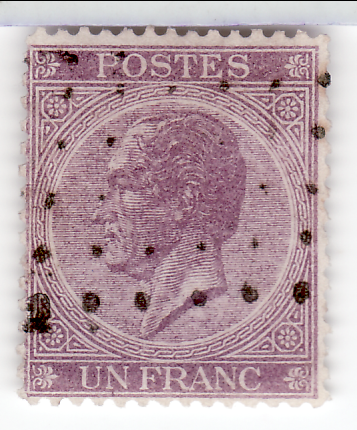 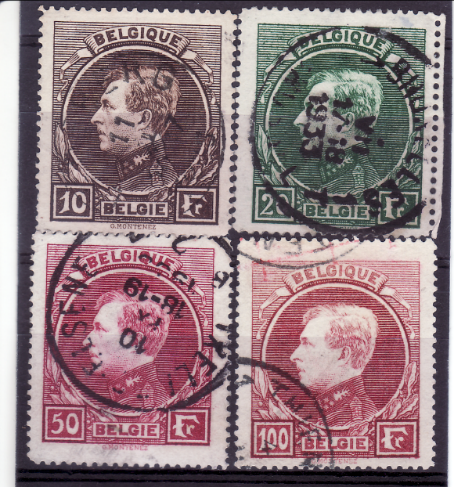 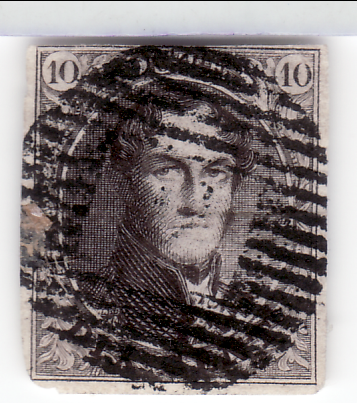          Lot  nr.  1                                                                                         Lot   nr.  4                                                                      Lot nr. 12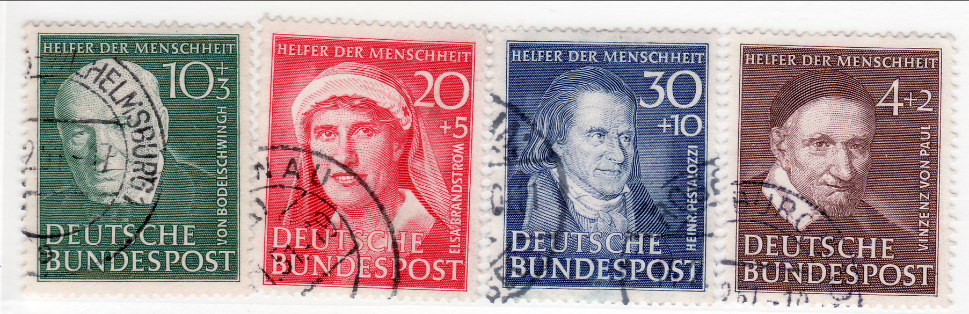 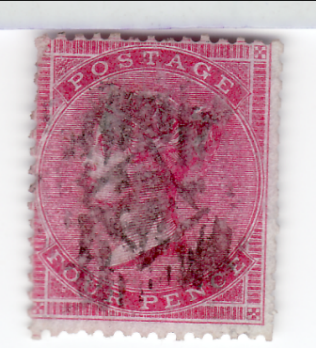                  Lot nr.  66                                                                                                                           lot nr.    81                                                                                                                        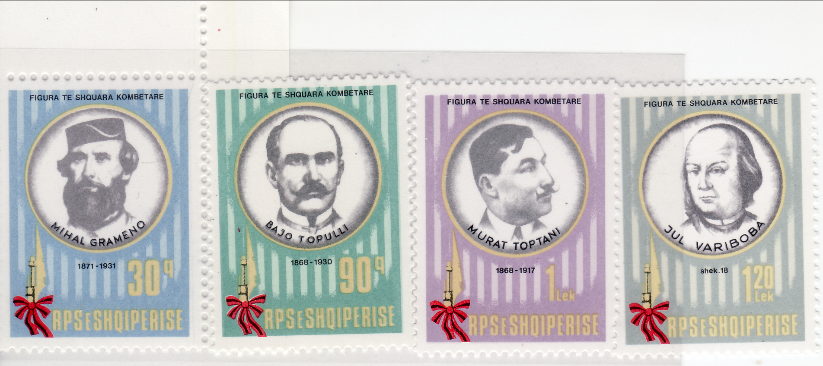 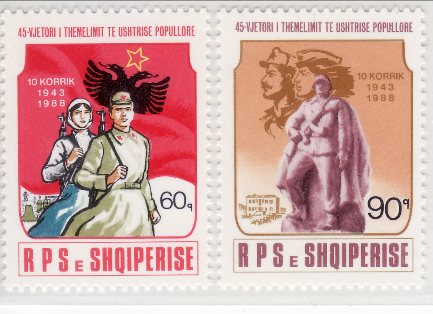                       Lot nr.   129                                                                                                                    lot nr. 130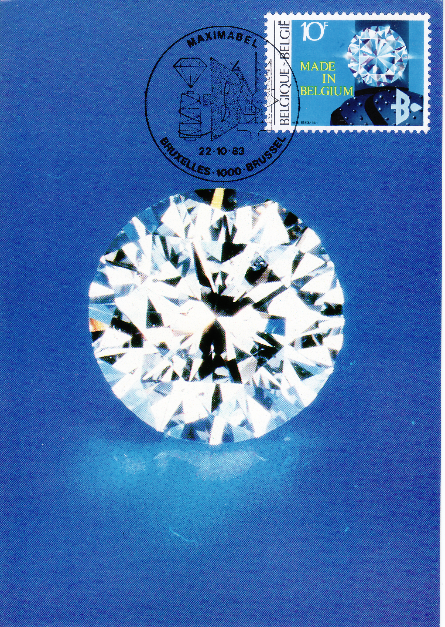 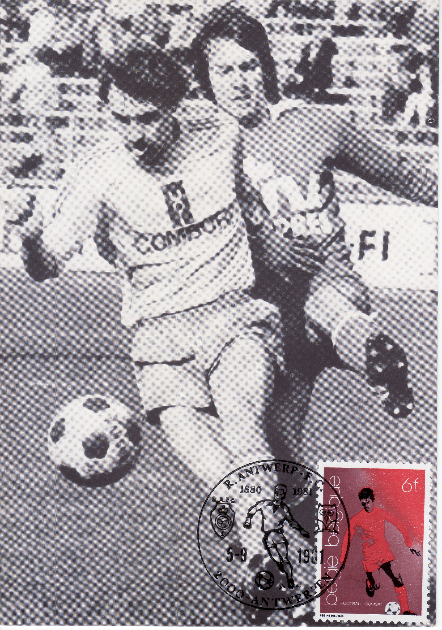                                                                                     Lot nr. 138  mooie begin verzameling